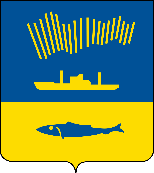 АДМИНИСТРАЦИЯ ГОРОДА МУРМАНСКАП О С Т А Н О В Л Е Н И Е 24.03.2021                                                                                                        № 761В соответствии с Федеральным законом от 06.10.2003 № 131-ФЗ                          «Об общих принципах организации местного самоуправления в Российской Федерации», постановлением Правительства Мурманской области от 30.09.2013 № 571-ПП «О государственной программе Мурманской области «Обеспечение комфортной среды проживания населения региона», Уставом муниципального образования город Мурманск, подпрограммой «Обеспечение жильем молодых и многодетных семей города Мурманска» на 2018 – 2024 годы муниципальной программы города Мурманска «Управление имуществом и жилищная политика» на 2018 – 2024 годы, утвержденной постановлением администрации города Мурманска от 13.11.2017 № 3610, п о с т а н о в л я ю: 1. Внести в постановление администрации города Мурманска                                     от 30.09.2014 № 3181 «О комиссии по рассмотрению заявлений и принятию решений о включении молодых и многодетных семей в списки получателей социальной выплаты» (в ред. постановлений от 26.02.2015 № 495, от 17.08.2015 № 2232, от 10.11.2015 № 3109, от 15.04.2016 № 972, от 30.01.2017 № 197,                                от 05.04.2017 № 934, от 09.11.2017 № 3581, от 19.12.2017 № 4021, от 05.02.2018 № 255) (далее - постановление) следующие изменения:- в преамбуле постановления слова «основного мероприятия «Обеспечение жильем молодых семей» государственной программы Российской Федерации «Обеспечение доступным и комфортным жильем и коммунальными услугами граждан Российской Федерации» заменить словами «мероприятия по обеспечению жильем молодых семей ведомственной целевой программы «Оказание государственной поддержки гражданам в обеспечении жильем и оплате жилищно-коммунальных услуг» государственной программы Российской Федерации «Обеспечение доступным и комфортным жильем и коммунальными услугами граждан Российской Федерации», слова «государственной программой Мурманской области «Обеспечение комфортной среды проживания населения региона», утвержденной постановлением правительства Мурманской области от 30.09.2013 № 571-ПП» заменить словами «государственной программой Мурманской области «Комфортное жилье и городская среда», утвержденной постановлением Правительства Мурманской области от 13.11.2020 № 795-ПП».2. Внести в приложение к постановлению следующие изменения:2.1. В пункте 1.1 раздела 1 слова «основного мероприятия «Обеспечение жильем молодых семей» государственной программы Российской Федерации «Обеспечение доступным и комфортным жильем и коммунальными услугами граждан Российской Федерации» заменить словами «мероприятия по обеспечению жильем молодых семей ведомственной целевой программы «Оказание государственной поддержки гражданам в обеспечении жильем и оплате жилищно-коммунальных услуг» государственной программы Российской Федерации «Обеспечение доступным и комфортным жильем и коммунальными услугами граждан Российской Федерации», слова «государственной программой Мурманской области «Обеспечение комфортной среды проживания населения региона», утвержденной постановлением Правительства Мурманской области от 30.09.2013 № 571-ПП» заменить словами «государственной программой Мурманской области «Комфортное жилье и городская среда», утвержденной постановлением Правительства Мурманской области от 13.11.2020 № 795-ПП».2.2. Пункт 2.1 раздела 2 изложить в новой редакции:«2.1. Основными задачами Комиссии являются:- принятие решений о включении (отказе во включении) молодых или многодетных семей в списки очередников на подачу заявления на участие в Подпрограмме, а также об исключении молодых или многодетных семей из списка очередников на подачу заявления на участие в Подпрограмме;- принятие решений о включении (отказе во включении) в списки семей - участников Подпрограммы или региональной Программы;- принятие решений об исключении молодых или многодетных семей из списков семей - участников Подпрограммы или региональной Программы                     (за исключением добровольного письменного отказа молодой или многодетной семьи от участия в Подпрограмме или региональной Программе);- принятие решений о предоставлении либо об отказе в предоставлении семьям - участникам Подпрограммы или региональной Программы дополнительной социальной выплаты на компенсацию части стоимости жилья в случае рождения (усыновления) одного ребенка (далее - дополнительная социальная выплата);- принятие решений об отказе в выдаче свидетельства о праве на получение социальной выплаты (далее - Свидетельство);- рассмотрение заявлений и документов и принятие решения об отказе в перечислении средств социальной выплаты;- рассмотрение заявлений и документов и принятие решения о замене ранее выданного Свидетельства, а также о продлении срока действия Свидетельства.».2.3. Пункт 2.2 раздела 2 дополнить новыми абзацами 7 и 8 следующего содержания:«- рассматривает заявления и документы, связанные с отказом в перечислении социальной выплаты;- рассматривает заявления и документы о замене ранее выданного Свидетельства, а также о продлении срока действия Свидетельства.».2.4. В пункте 4.5 раздела 4 число «75» заменить числом «87».2.5. Пункт 4.6 раздела 4 изложить в новой редакции:«4.6. Заседания Комиссии проводятся по мере необходимости, но не позднее:- 30 дней со дня представления семьей документов на включение их в список очередников молодых и многодетных семей на подачу документов на участие в Подпрограмме;- 10 дней со дня поступления (регистрации) заявлений и документов от семей на включение их в список участников Подпрограммы или региональной Программы;- 14 рабочих дней со дня поступления (регистрации) заявления и документов от семей на предоставление дополнительной социальной выплаты либо об отказе в предоставлении семье дополнительной социальной выплаты;- 30 дней со дня представления семьей документов на перечисление либо об отказе в перечислении средств социальной выплаты, о замене ранее выданного Свидетельства, а также о продлении срока действия Свидетельства.».2.6. В абзаце 4 пункта 4.8 раздела 4 слова «п. 2.8» заменить словами «пунктом 2.7».2.7. Пункт 4.8 раздела 4 дополнить новыми абзацами 7, 8, 9 следующего содержания:«- наличие оснований для отказа семье - участнику Подпрограммы или региональной Программы в выдаче Свидетельства;- наличие оснований для отказа семье - участнику Подпрограммы или региональной Программы в перечислении социальной выплаты;- наличие оснований для замены ранее выданного Свидетельства, а также для продления срока действия Свидетельства либо отказа в замене ранее выданного Свидетельства (продления срока действия Свидетельства).».2.8. Пункт 4.9 раздела 4 дополнить новыми абзацами 7, 8, 9 следующего содержания:«- об отказе в перечислении средств социальной выплаты молодой (многодетной) семье - участнику Подпрограммы или региональной Программы;- о замене ранее выданного Свидетельства, а также о продлении срока действия Свидетельства. Комиссия решает иные вопросы, возникшие во время реализации молодой (многодетной) семьей права на получение социальной выплаты.».2.9. Абзац 4 пункта 4.17 раздела 4 изложить в новой редакции:«- о внесении изменений в список семей - участников Подпрограммы - претендентов на получение социальной выплаты на приобретение (строительство) жилья;».3. Отделу информационно-технического обеспечения и защиты информации администрации города Мурманска (Кузьмин А.Н.) разместить настоящее постановление на официальном сайте администрации города Мурманска в сети Интернет.4. Редакции газеты «Вечерний Мурманск» (Хабаров В.А.) опубликовать настоящее постановление.5. Настоящее постановление вступает в силу со дня официального опубликования.6. Контроль за выполнением настоящего постановления возложить на заместителя главы администрации города Мурманска Синякаева Р.Р.Временно исполняющий полномочияглавы администрации города Мурманска                                       В.А. Доцник